Opdracht leespubliek Opdracht 1a: Je ziet onderstaande teksten. Voor welk publiek zijn ze denk je bedoeld? Wie is dus het leespubliek? Zeg in je uitleg iets over:De bronHet taalgebruikAansprekingenHet onderwerpOpdracht 1b: Onderstreep (of noteer) alle signaalwoorden die horen bij het tekstverband ‘uitleggend’. Onderstreep (of noteer) ook alle woorden die je niet kent. Tekst 1:Zelfrijdende auto op de weg in WageningenHeb je weleens gehoord van een zelfrijdende auto? Het is de Wepod. Hij heeft geen stuur en geen rempedaal, noch een chauffeur. Donderdag gingen de eerste twee zelfrijdende auto’s de weg op, in Wageningen. Minister Melanie Schultz van Haegen (Infrastructuur) gaf donderdag de aftrap op de universiteitscampus in Wageningen. Voorlopig tuffen de Wepods alleen daar nog rond. Geen studenten omverBevalt de proef en rijden ze geen studenten omver, dan mogen ze later dit jaar de openbare weg op. Daar kunnen ze maximaal zes mensen vervoeren tussen station Ede-Wageningen en de universiteit van Wageningen. De autootjes kunnen worden besteld met een app. NoodremDe Wepods kunnen niet harder dan 40 kilometer per uur. In de testfase rijden ze 25 kilometer per uur. Ze besturen zichzelf en navigeren met  3D-kaarten, GPS, laserscanners, radar en een 360-graden-camera. Ze rijden op voorgeprogrammeerde routes.De Wepods kunnen niet ieder moment rijden. Bijvoorbeeld ‘s nachts en als het slecht weer is, blijven ze veilig binnen. Bij de proeven zit er altijd iemand in de auto. Dat wil zeggen dat er tijdens de proef altijd iemand kan remmen in noodgevallen. Niet met een rempedaal, maar met een joystick.Bron: 7DaysDe bron:Het taalgebruik:Is er een aanspreking? Zo ja, citeer de aanspreking:Het onderwerp:Tekst 2:Mechanische doping bestaat toch„Wat brengt een wielrenner tot zoiets”, vroeg de bondscoach zich af nadat de Belgische belofte Femke Van den Driessche was betrapt op een fiets met motor.Elektriciteitskabeltjes staken uit de buizen onder het zadel, tandwielen die normaliter gemakkelijk los te halen zijn, zaten nu muurvast. Officials van de internationale wielerunie UCI wisten zaterdag niet wat ze zagen toen ze bij het WK veldrijden de fiets van de Belgische belofte Femke Van den Driessche (19) inspecteerden. Röntgensoftware op een tablet had vlak daarvoor uitgewezen dat er iets massiefs in het frame van een reservefiets zat verstopt. De conclusie kon niet anders luiden: er zat een motor in de fiets.„Er werd tot nu toe vaak gelachen over mechanische doping”, sprak UCI-voorzitter Brian Cookson zondag op een persconferentie. „Sinds gisteren weten we dat er renners zijn die zulke dingen gebruiken of misschien al gebruikt hebben, zoals deze gemotoriseerde fiets.” Uitgerekend in veldritmekka Vlaanderen, uitgerekend bij de belangrijkste koers van het jaar, het WK, hoogtijdag voor 60.000 fans. Maar de wereldtitels van de Nederlandse Thalita de Jong en de Belg Wout Van Aert werden overschaduwd door een schandaal bij de vrouwelijke beloften. In één van de fietsen van Van den Driessche, eerder dit seizoen Belgisch en Europees kampioene, was een motortje gevonden. Haar hangt een schorsing van minimaal zes maanden en een forse geldboete boven het hoofd. Zo zal ze dus even niet op de fiets kunnen stappen.In tranen ontkende Van den Driessche zondag de beschuldiging van fraude. „Het is mijn fiets niet, het is de fiets van een vriend”, sprak de renster van de Belgische ploeg Kleur op Maat-Nodrugs voor tv-zender Sporza. Van den Driessche, die in de laatste ronde uitviel omdat de ketting van haar andere fiets het begaf, vertelde dat de vriend de fiets waarin nu de motor was gevonden vorig jaar van haar had overgenomen en tijdens het WK bij haar camper had gezet. Vader Van den Driessche, die naast haar zat, voegde toe dat zijn dochter niet op de gemotoriseerde fiets had gereden. „Het is een vergissing”, bezwoer de renster.Bron: NRCDe bron:Het taalgebruik:Is er een aanspreking? Zo ja, citeer de aanspreking:Het onderwerp:Tekst 3:Bron: Annie M.G. Schmidt: Jip en Janneke: alle avonturen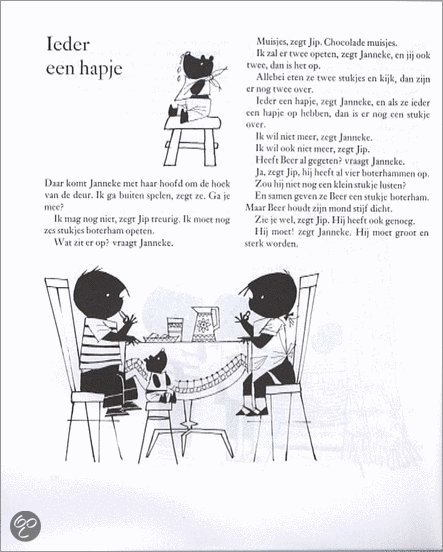 De bron:Het taalgebruik:Is er een aanspreking? Zo ja, citeer de aanspreking:Het onderwerp:Tekst 4:Even geen zin om hard te lopen? Lees motiverende tekstenHet is zó fijn om na een rondje hardlopen met een voldaan gevoel in je luie stoel te ploffen. Dat heb je toch maar mooi weer gedaan: je hebt de nodige kilometers gelopen en je lichaam weer flink aan het werk gezet. Tegelijkertijd heb je alle negatieve gedachten uit je hoofd gewist en ben je volledig ontspannen. Dat wil zeggen, je voelt je weer helemaal on top of the world.Hoe gelukkig je ook bent na een stevig rondje lopen, het is soms erg moeilijk om je ertoe te zetten. Alleen al de gedachte dat je je weer in je hardloopkloffie moet hijsen, kan soms al te veel zijn. En dat is geen schande, want het overkomt de besten. De motivatie lijkt soms heel ver te zoeken, maar kan ook ineens weer opduiken. Misschien is een klein duwtje in de goede richting voldoende om je in de hardloopmood te krijgen. Motiverende teksten slepen je naar buiten!Bron: http://hardlopen.blog.nl/runninginspiration/2014/02/15/even-geen-zin-om-te-lopen-lees-motiverende-tekstenDe bron:Het taalgebruik:Is er een aanspreking? Zo ja, citeer de aanspreking:Het onderwerp:Tekst 5:Autoband – vervangen van een lekke bandHoe vervang je een autoband?Een lekke autoband is geen uitzondering. Daarom is het handig dat je deze zelf kunt verwisselen. Meestal ligt er achter in de auto, onder de plank van de laadvloer, een reserveband. Dit is meestal een thuiskomertje, hiermee bedoelen ze dat de band niet geschikt is voor hogere snelheden dan 80 km/h en dus eigenlijk alleen gemaakt is om er mee thuis te komen. Dit staat duidelijk aangegeven op de velg van het wiel, meestal in het geel. Handig is om het thuiskomertje sowieso te wisselen met een gewone band en velg, mits de ruimte dit toelaat.Volg deze onderstaande stappen zorgvuldig en je zult in staat zijn zelfstandig een autowiel te vervangen.Stap 1 – plaats en ondergrond kiezen en gereedschap pakken.Stap 2 – Het verwijderen van de wieldop.Stap 3 – Wielmoeren losdraaien met kruissleutel.Stap 4 – De auto opkrikken met gebruik van de krik.Stap 5 – verwijderen en opnieuw plaatsen van het wiel.Stap 6 – Aantrekken van wielbouten en verwijderen van krik.Bron: http://www.autorij-instructie.nl/2008/10/autoband-vervangen/De bron:Het taalgebruik:Is er een aanspreking? Zo ja, citeer de aanspreking:Het onderwerp: